Kocham Cię, mamo!18 V – 22 IV 2020r.Propozycje działań i aktywności w domu dla dzieci  5 - letnichWtorek: 19.05.2020 r.Temat: Marzenia mojej mamyCeleDziecko:uczestniczy w ćwiczeniach porannychwypowiada się na określony tematwykonuje własne eksperymenty plastyczneklasyfikuje przedmioty ze względu na ich przeznaczenieuczestniczy w zabawie ruchowejwykonuje ćwiczenia gimnastyczne kształtujące nawyk dbania o prawidłową postawę ciałazna i nazywa figury geometrycznesłucha z uwagą czytanych wierszyeksperymentuje rytmem, głosem, dźwiękami i ruchemZabawy stolikowe według inwencji dziecka.Dziecko układa puzzle, układanki, grają w gry planszowe.Środki dydaktyczne: puzzle, gry, układankiGimnastyka z kwiatami – zestaw ćwiczeń porannych z poniedziałkuMoja mama… – zadanie plastyczne.Dziecko otrzymuje kartkę A4 podzieloną na cztery równe części. Następnie rysują według poleceń Rodzica: W pierwszej części narysuj portretswojej mamy, w drugiej – kwiat, który kojarzy Ci sięz mamą; w trzeciej – owoc, który mama lubi najbardziej;w czwartej – wyraź, jak kochasz swoją mamę(dzieci rysują serduszka, całusy, kwiaty, tęczę).Zadania można zmienić w zależności od pomysłunauczyciela. Po wykonaniu zadania nauczycielproponuje dzieciom napisanie listu do swoichmam. Prowadzący rozpoczyna zdanie, a dziecimają je dokończyć, np. Gdybym był czarodziejem…Nauczyciel spisuje pomysły dzieci na odwrociekartki „Moja mama…”.Środki dydaktyczne: kartki A4 podzielone na cztery części dla każdego dziecka, kredki.Marzenia mam – zabawa edukacyjna z kartą pracy.Dziecko wykonuje opowiada o marzeniach mam przedstawionych na obrazkach, łączy element które mogą się wiązać z tymi marzeniami oraz przyporządkowują je do odpowiedniej mamy. Dodatkowo rysuje znaczek przy obrazkach, których nazwy zaczynają się tą samą głoską.Środki dydaktyczne: Karata Pracy nr 4 s. 28, kredkiDomki – zabawa ruchowa z elementem biegu.Dziecko kładzie na podłodze krążki, które będą ich domkami. Dziecko staje w swoim „domku”. Na klaśnięcie biega po sali, omijając „domki”. Rodzic zabiera w tym czasie jeden krążek z podłogi. Na kolejne klaśnięcie przykuca w najbliższym „domku”. Środki dydaktyczne: krążki lub obręcze, Ciasteczka dla mamy – zajęcia kulinarne.Dziecko razem z Rodzicem przygotowuje ciasteczka maślane.Przepis:20 dag miękkiego masła3 żółtka10 dag cukru pudru30 dag mąki pszennejpłaska łyżeczka proszku do pieczenia.Wszystkie składniki należy razem zagnieść, następnie rozwałkować i wycinać foremkami ciasteczka. Po wystygnięciu ciasteczka można polukrować i ozdobić. Przechowujemy je w zamkniętym naczyniu.Środki dydaktyczne: fartuszki dla dziecka, składniki na ciasteczka, wałki do wałkowania, foremki, lukier, posypki do ozdoby.Ćwiczenia gimnastyczne – zestaw LXI.Czołganie się w tunelu – ćwiczenie dużych grup  mięśniowych. Dziecko czołga się w tunelu utworzonym z  krzeseł. Podczas ćwiczenia stara się nie dotknąć krzeseł.Marsz z wysokim unoszeniem kolan – ćwiczenie dużych grup mięśniowych. Dziecko maszeruje wysoko podnosząc kolana.Ślizg tyłem pod tunelem – ćwiczenie mięśni brzucha. Dziecko w leżeniu tyłem na kocyku, z ugiętymi w kolanach nogami, stopami opartymi o podłogę i rękoma ułożonymi wzdłuż tułowia wykonuje ślizg w tunelu, odpychając się nogami.Ślizg na kocyku z celowaniem woreczkiem do obręczy (wyciąć koło z papieru) – ćwiczenie mięśni grzbietu i karku. Dziecko w leżeniu przodem na kocyku wykonuje ślizg w przód. Wjeżdża do tunelu i, unosząc klatkę piersiową, oburącz wrzuca woreczek do obręczy.87Ślizg na kocyku z dmuchaniem przed sobą rolki po papierze toaletowym – ćwiczenie oddechowe, ćwiczenie mięśni grzbietu.Dziecko w leżeniu przodem na kocyku wykonuje ślizg w tunelu w przód, dmuchając przed sobą rolkę po papierze toaletowym, tak aby nie wytoczyła się poza tunel.Przerzucanie stopą woreczka z obręczy do obręczy – ćwiczenie mięśni brzucha i stóp. Dziecko chwyta stopą woreczek i wrzuca go do kolejnych obręczy raz prawą, raz lewą stopą.Skłony głowy w przód z wrzuceniem woreczka do obręczy – ćwiczenie dużych grup mięśniowych.Dziecko kładzie woreczek na głowie i, wykonuje skłon głowy w przód, zrzucają woreczek do obręczy, następnie stopą podnosi woreczek i powtarzają ćwiczenie.„Kółko graniaste”. Dziecko ustawia się w kole, trzymając się za ręce. Porusza się po obwodzie koła i śpiewa znaną piosenkę: Kółko graniaste…a na słowa: A my wszyscy bęc…!!! – przewraca się. Zabawę powtarzamy kilka razy.„Ciuciubabka”. Rodzic zawiązuje dziecku szalikiem oczy. Rodzic pyta:Babciu, babciu, na czym stoisz?Babcia odpowiada: Na beczce!Pyta dalej: A co w tej beczce?Babcia: Kwas! Rodzic: Babciu, babciu, łap nas!Na te słowa „babcia” próbuje schwytać Państwo, rodzeństwo.„Ojciec Wirgiliusz”.  Dziecko śpiewają znaną piosenkę: Ojciec Wirgiliusz uczył dzieci swoje…Na słowa: Hejże, dzieci, hejże, ha, hejże, ha, hejże,ha!!! – dziecko klaszcze. Na słowa: Róbcie wszystko,to co ja – dziecko  demonstruje dowolne ćwiczenie, np. przysiady, podskoki, a pozostałe osoby przez chwilę naśladują je. Później następuje zamiana ról.„Karuzela”. Dziecko stoją w kole, trzyma się za ręce. Na zmianę wysuwają do przodu raz jedną, raz drugą nogę, śpiewając znaną piosenkę: Chłopcy, dziewczęta, dalej spieszmy się, karuzela czeka… Podskakuje obunóż, śpiewa dalej: Hej, hopsa, sa, jak ona szybko mknie! Cwałując dookoła koła, śpiewają: Hej, dalej, dalej, do zabawy spieszmy się! Zabawę powtarzamy trzy razy.Mozaikowe układanki – zabawa konstrukcyjna, układanie kompozycji z kolorowych elementów.Dziecko wypycha trójkąty z mozaiki i układa z nich wzory według własnej inwencji. Nazywa swoje kompozycje. Po zabawie umieszczają trójkąty w kopertach.Środki dydaktyczne: W „Mozaikowe układanki” – karty pracy, podpisane kopertyKreatywne słuchanie wierszyków.Dziecko słucha znanych i lubianych wierszy, np. J. Brzechwy, J. Tuwima. Rodzic proponujezabawę w rymowanie, np. podczas czytania dziecko dopowiada brakujące słowa.Utrwalanie piosenki dla mamy.Rodzic utrwala z dziećmi melodię i słowa piosenki „Uśmiechnij się mamo”.https://www.youtube.com/watch?v=zB_Z2K6oSTcDodatkowa karta pracy. Proszę tylko doprowadzić dzieci do prezentów. Nie uzupełniamy brakujących liter chyba, że dziecko chce.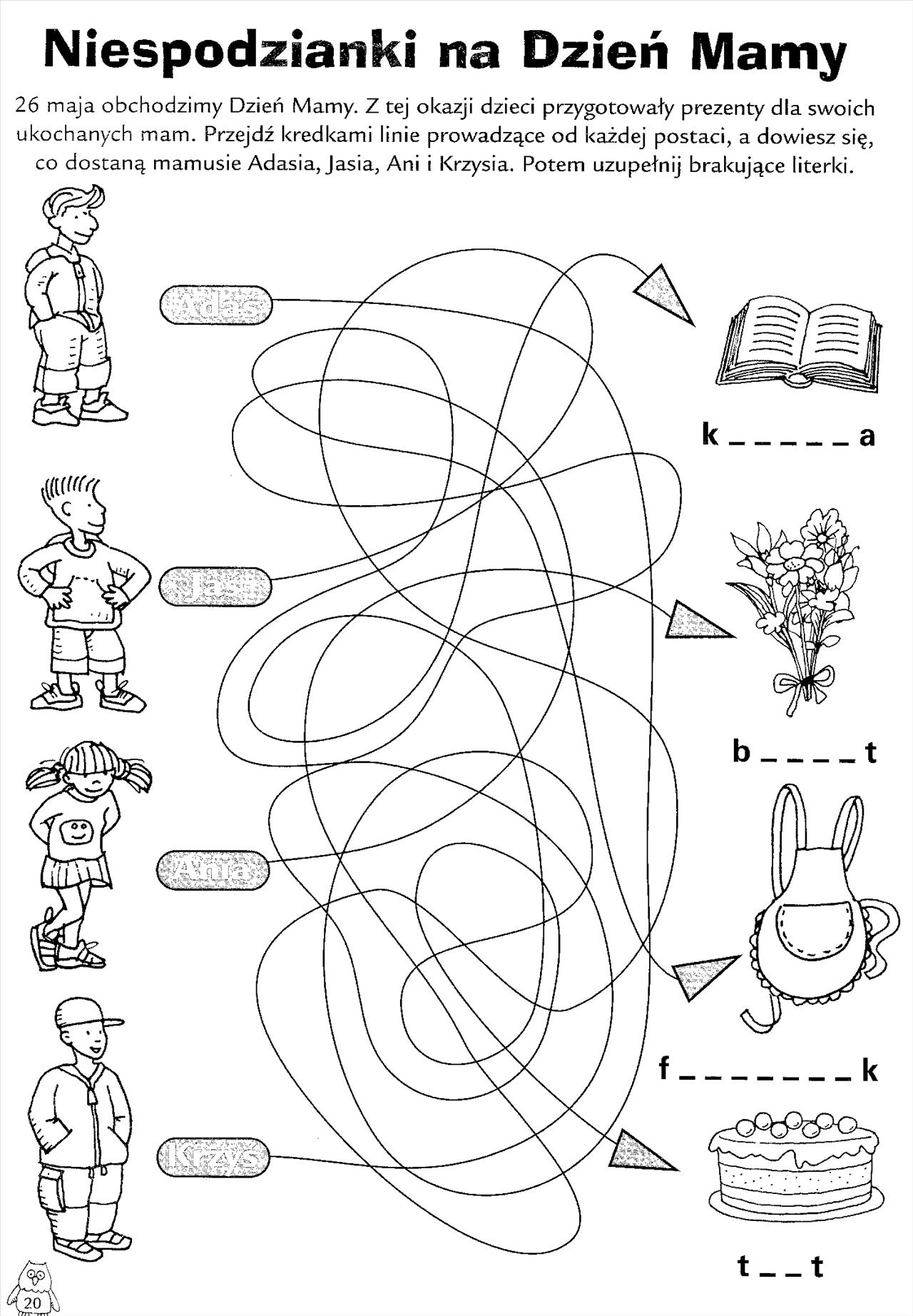 